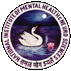 NATIONAL INSTITUTE OF MENTAL HEALTH AND NEUROSCIENCES(INSTITUTE OF NATIONAL IMPORTANCE) BANGALORE-560 029ENGINEERING DEPARTMENT Phone (080) 26995215.Ref. No: NIMH/ENG/EE/309/2020-21		                                      Date:23/05/2020TENDER NOTIFICATION(e-procurement)                Tenders on item rate basis are invited by the undersigned on behalf of the Director, NIMHANS, Bangalore for the following work on e-procurement platform http://eproc.karnataka.gov.in  last date for uploading tender is on  02/06/2020 up to 4.00 pm.  Class – I Registered Civil contractors of KPWD / CPWD & e-procurement Registration of Government of Karnataka e-portal only.  NOTE:GST @ 12% will be paid separately on tendered / bill amount         For information, Please visit NIMHANS website: www.nimhans.ac.in and on                 e-procurement platform http://eproc.karnataka.gov.in       										    												     Sd/-	                    Executive EngineerNIMHANS, Bangalore1Construction of seminar hall at third floor over the existing second floor and other allied works at Open Psychiatry building in NIMHANS Campus, BangaloreThe approximate amount put to tender is Rs.398.90 lakhs. The period of completion of work is 11 months EMD is Rs.5,99,000/- TENDER WORK INDENT NUMBER: NIMHANS/2020-21/BD/ WORK_ INDENT 172 